QUESTIONNAIRE ON THE WORK PACKAGE ASSESSMENT Comment: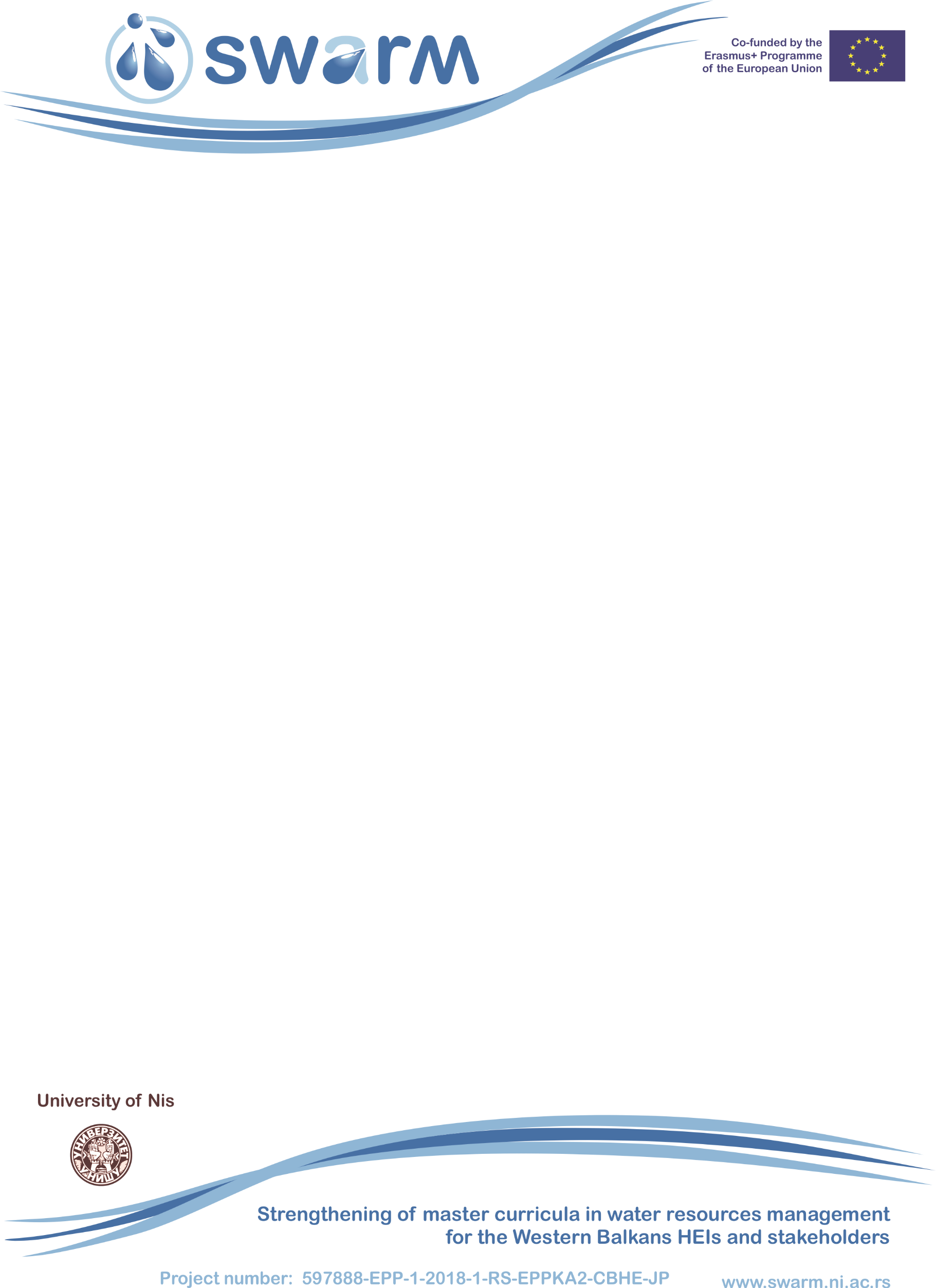 Comment:Please describe the main problems encountered and recommend a solution if possible: ____________________________________________________________________________________________________________________________________________________________________________________________________________________________________________________________________________________________________________________________________________________________________________________________________________________________________________________________________________________________________________Thank you for taking the time to complete this questionnaire. Your comments are important to us and provide us with valuable feedback on the quality of the work package management.Work packageWork package leaderDateOverall assessment of work package managementOverall assessment of work package managementOverall assessment of work package managementOverall assessment of work package managementOverall assessment of work package managementOverall assessment of work package managementGrading Very poorPoorGoodVery GoodExcellentStructure of work package time schedule 12345Communication with task leaders12345Timeliness of feedbacks from the task leaders when requested12345Timeliness of providing deliverables12345Evaluation of level of involvementEvaluation of level of involvementEvaluation of level of involvementEvaluation of level of involvementEvaluation of level of involvementEvaluation of level of involvementGrading Very PoorPoorGoodVery GoodExcellentWork package leader is actively involved in the project development12345Satisfied with the implementation of the work package activities12345Distribution among partners of tasks sharing12345